Praktijk 7: OpeningszinOpdracht 1: Bedenk bij de onderstaande situaties een openingszin.Je werkt in een winkel. Er komt een gehaaste klant binnen. Hij loopt direct naar de sokken en pak 3 paar.Wat is je openingszin?Je werkt bij een garage. Er komt een klant binnen. Ze kijkt zoekend om zich heen.Wat is je openingszin?Je staat achter de balie van een zorgcentrum. Er komt in paniek iemand binnen hollen.Wat is je openingszin?Je werkt in een buurthuis. Een oudere man zit al een tijdje in een stoel en valt af en toe even in slaap.Wat is je openingszin?Een jongen van een jaar of zestien komt huilend binnen.Wat is je openingszin?Opdracht 2: Bekijk de onderstaande foto’s.Wat observeer je? Beschrijf wat je ziet.Wat is je openingszin?Foto 1 					Foto 2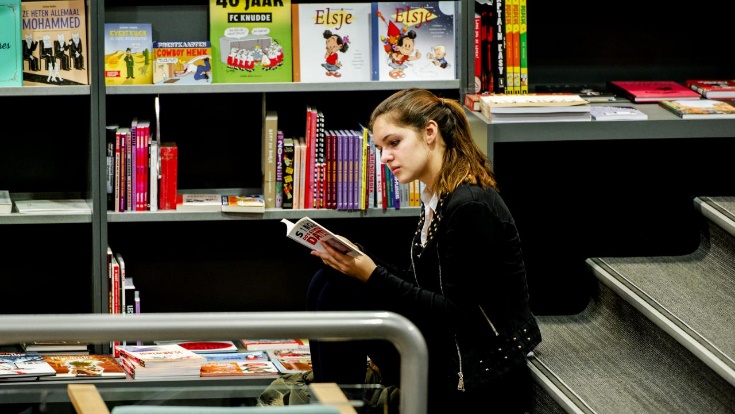 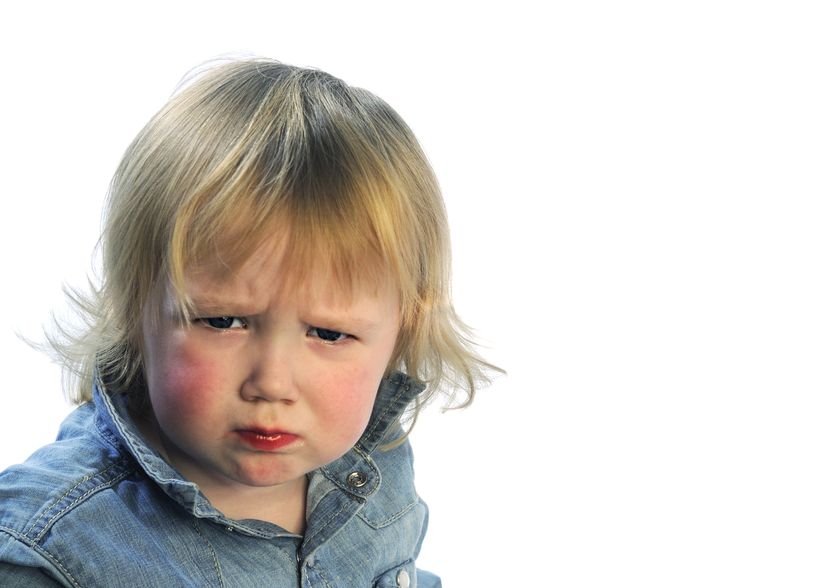 Foto 3							Foto 4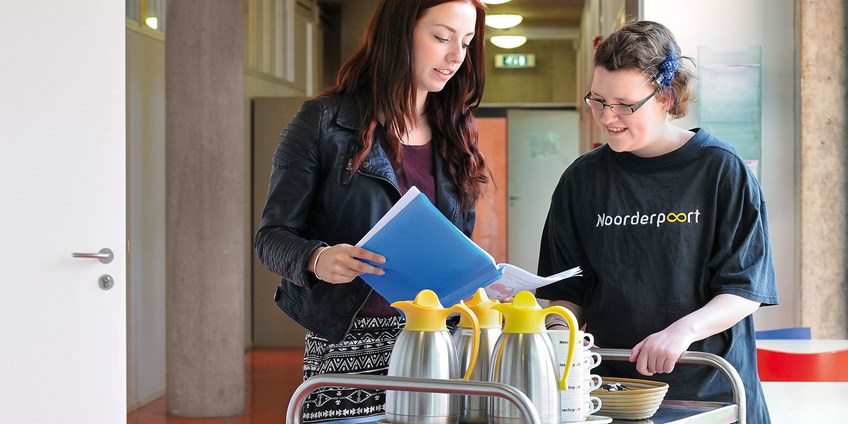 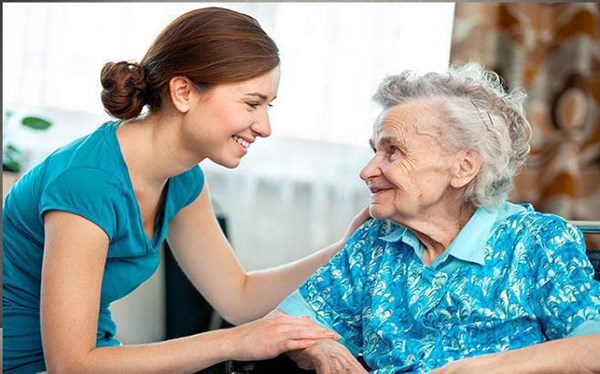 Foto 5							Foto 6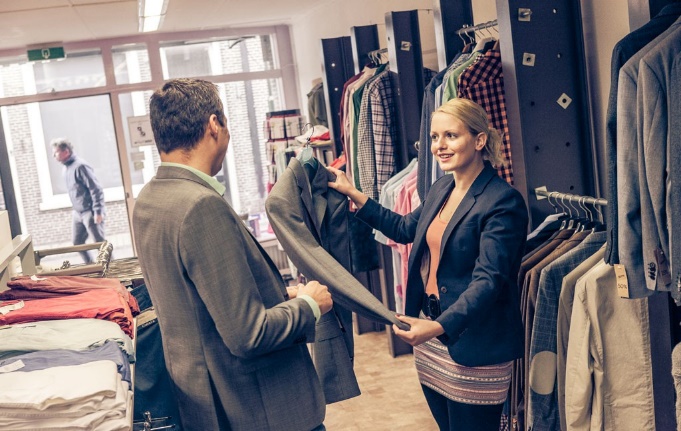 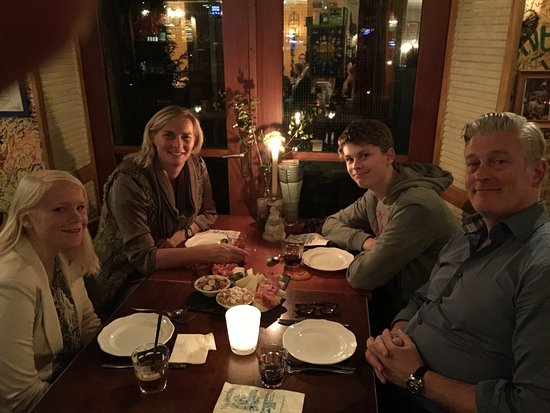 